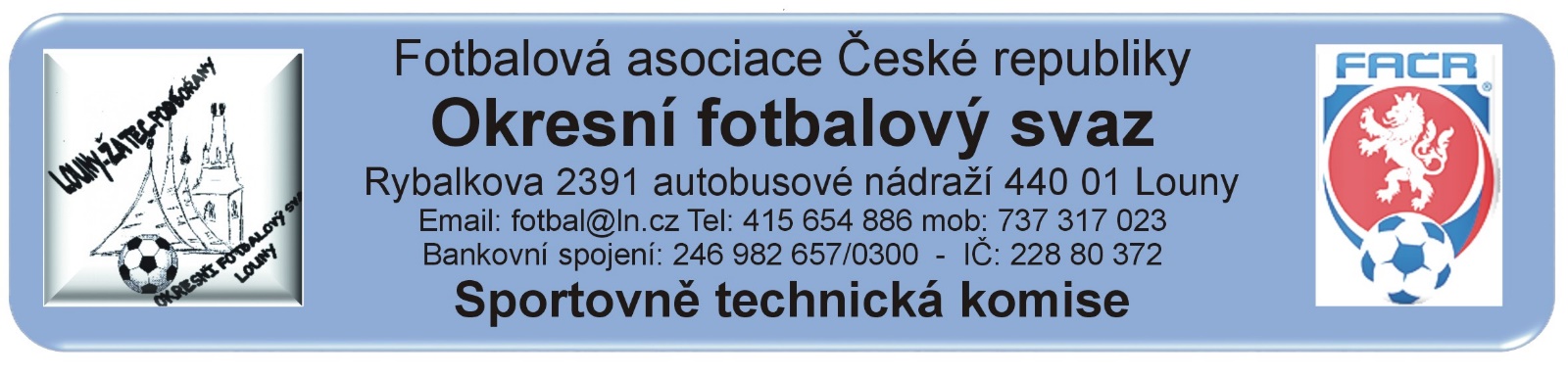 V Lounech dne: 23.5.2017 Aktiv STK OFS  LounyTermín	                  :    středa dne 5. července 2017Místo	                  :    Libočany u Žatce – Obecní úřadZahájení                 :   9.00 hodinHospodář. nákl.  :  Jízdné  jde  na  náklady  vysílajícího  oddílu.  Občerstvení (káva) hradí OFS.         	                          P r o g r a m :			1. Zahájení									2. Zpráva o průběhu mistrovských soutěží OFS Louny 2016/2017				3. Vyhodnocení nejlepších družstev mistrovských soutěží   			4. D i s k u z e                                        5. Přestávka – dodatečné přidělování losovacích čísel			6. Rozlosování mistrovských soutěží 2017 / 2018			7. Závěr			Vzhledem k omezené kapacitě sálu žádáme o účast vždy jen jednoho kompetentního zástupce klubu. Dle nového SŘ fotbalu je účast zástupce klubu povinná.                                                                                                                    Mička Jaroslav                                                                                                                         předseda STK OFS